IntroductionCSIRO’s Chief Executive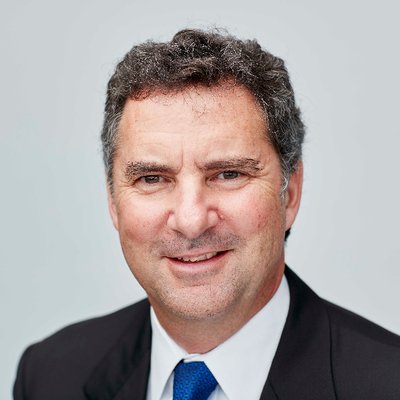 Larry MarshallI’ve spent a lifetime believing in the power of science to transform economies, countries and lives for the better, and there’s no better place in Australia to see that in action than at CSIRO.Our Science Leader program is a significant investment and commitment to solving today’s challenges by imagining tomorrow’s solutions.As Australia’s national science agency, we’re also securing Australia’s future by developing the next generation of STEM leaders, who will reinvent and create new industries for Australia and the world. To solve the greatest challenges today and into the future, we recruit not only the best and brightest, but also those who are passionate, creative and driven to make a difference with their science and mentor the next generation.We build teams of talented individuals whose diversity of experience, expertise and perspectives are the compass to guide us through the ambiguity of innovation.At CSIRO, your knowledge, expertise, relationships and novel capabilities can develop the breakthrough science and cutting-edge technology platforms that will deliver unique value to Australia.We look forward to welcoming you to the team.CSIRO’s Chief Scientist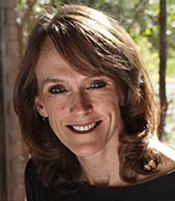 Cathy FoleyAustralia’s future prosperity will be fuelled by science. Science that solves the greatest challenges while creating new industries, new jobs and shapes the minds and aspirations of our future leaders. As Chief Scientist at CSIRO, I’m passionate about the brilliant science done by our world-class researchers, enabled by collaboration across disciplines and with industry, government and academia.As a CSIRO Science Leader, you’ll share my passion for developing new relationships and mentoring our future science leaders. I’m excited to work with you on bringing new capability and expertise into CSIRO to further grow our culture of science excellence.Collaborate with talented people to solve the world’s biggest challenges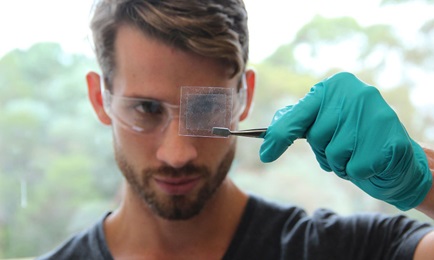 Our purpose: At CSIRO we provide innovative science and technology solutions to national challenges and opportunities that benefit industry, the environment and the community. You can make a real difference, in an environment where we spark off each other, learn from each other, trust each other and collaborate to achieve more than we could individually - in a supportive, rewarding, inclusive and truly flexible environment. 

Be proud of what you do - be part of a better tomorrow.Grow your skills. Apply your talent. Broaden your horizons.Join the CSIRO team The Commonwealth Scientific and Industrial Research Organisation (CSIRO) is one of the world’s largest and most successful publicly funded research and development organisations and is committed to complementing its world-class science and engineering capabilities with outcome-focused research that will generate economic, environmental and social benefits for Australia in a global context. We maximise the impact we deliver for the country by focusing on solving the greatest challenges.As Australia’s national science and engineering agency our innovation and excellence places us in the top ten applied research agencies in the world. We’re the people behind Wi-Fi, soft contact lenses and the Hendra virus vaccine – and we’re Australia’s leading patent holder.Vision: Australia’s innovation catalyst, collaborating to boost Australia’s innovation performance.Mission: Create benefit for Australia through impactful science, engineering and innovationOur facilities and physical infrastructure Doing excellent science and engineering, and delivering services to the benefit of Australia requires appropriate physical and cyber-physical infrastructure.  We have over 50 locations Australia-wide in metropolitan and regional areas as well as internationally. We continue to explore advancements in technological solutions to improve operations.Our leaders and their careers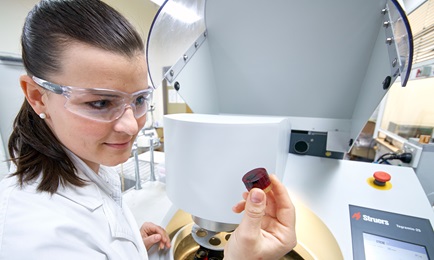 ‘The things that we do (at CSIRO) are captivating and continue to amaze every day; the people are so passionate and are here for the right reasons and the Australian public want us to be here to do the things we do.’ ‘We have everything you need to bring ideas to life.’‘It is a place where you can dare to dream.’Benefits our staff value Continuous career development CSIRO specific experienced leadership skills developmentBalance in their lives via flexible work practicesDiversity and inclusion of ideas, individuals and culturesGenerous leave conditionsWhere are our staff? We have more than 5,000 staff spread over 50 sites across Australia’s cities and regions and internationally.  What do we do?We do research from the bottom of the ocean to deep space, from a micro to a mega scale from agriculture to digital. And we are custodians of some of Australia’s most valuable facilities and collections.The breadth of our research allows us to tackle issues from a multi-discipline perspective.CSIRO Science Leader ProgramAt CSIRO, we solve the greatest challenges through innovative science and technology by harnessing the incredible intellectual power and expertise of our people, collaborators and partners The CSIRO Science Leader program attracts the best researchers from across the globe to deliver outstanding translational science and engineering impact. The purpose of the CSIRO Science Leader Program is to capture new capability and technology into areas which have been identified as strategic, and to assist our business units to manage and develop their capability for the future.  Over their five year appointment, CSIRO Science Leaders play an active role within and across business units and contribute to business goals through both scientific excellence and the translation of research outcomes into impact. They foster a culture of excellence in their teams and peers and have sufficient experience to supervise and mentor early-career researchers. In addition to the Science Leader’s salary, the Science Leader has generous operating funds, and support for two three-year Postdoctoral Fellowships and two three-year Postgraduate Students top-up scholarships.Approved CSIRO science leader priority areas will be externally advertised as competitive positions on CSIRO’s Vacancies site in consultation with the CSIRO Science Council and business unit. Eligibility and essential selection criteria The program is directed towards mid-career researchers who have between 10 to 15 years post-doctoral experience. CSIRO Science Leaders need to:have established expertise and knowledge aligned to the strategic priority areas;bring novel capability into CSIRO; and develop cutting edge technology platforms not already in CSIRO. CSIRO policy states that to be appointed to a position in CSIRO you must meet all the essential selection criteria.Essential Criteria:A successful Science Leader will:Be recognised by their peers as making a significant contribution in their field of science or engineering;Have a track record of translating scientific outcomes into impact;Demonstrate the ability to collaborate at the intersection of disciplines; Bring an extensive network which they will actively share across the whole organisation, engaging and satisfying multiple stakeholders; andHave the ability to mentor a team of talented postdoctoral fellows and postgraduate students and attract distinguished visiting researchers.Have publications in top-tier venues broadly on the topics of networked embedded systems and machine learning and more specifically on systems research in embedded systems, networking, information processing, and inference/learning from sensor data under resource constraints. Of particular value are publications and results on reducing complexity of deep learning algorithms, validation of ML algorithms on embedded microprocessors, and techniques for scalable learning, such as semi- or weakly- supervised learning.Demonstrate experience with deployments and validation of embedded networked systems in real world environments. Evidence of leading project teams towards successful outcomes.Have experience in development and deployment of scientific workflows for spatial and time series sensor data.Priority area and duties The science leader (SL) will establish a cutting-edge research program on high-performance machine learning (ML) algorithms for networks of tiny distributed sensors. Collaborating within the wider CSIRO, the SL will build world-class edge ML solutions that transform data collection across conservation, agriculture, and other industries from cloud-based offline analysis towards actionable information derived directly in the field in a scalable and timely manner. Priority area:The SL will work with a team of researchers and engineers in Distributed Sensing Systems research group, focusing on the group’s priority areas including Environment Conservation, Digital Agriculture, Health and Biosecurity, and Industrial Internet of Things applied in environments with global significance, such as the Great Barrier Reef, tropical rainforests, and iconic Australian cities.The SL is expected to have technical background to tackle data challenges in intelligent and autonomous embedded sensing systems, including low-power operation on a dynamic energy budget, in-situ algorithms for information processing, data analysis, and distributed machine learning under highly bandwidth-constrained communications. Additionally, the SL is expected to contribute to productization and deployment of the intelligent IoT systems in the field and should be well versed in defining scientific workflows for spatial and time series sensor data and deploying production ML pipelines.DutiesResearch Scientists at CSIRO conduct innovative research leading to scientific achievements that are aligned with CSIRO’s strategies. You may be engaged in scientific activities ranging from fundamental research to the investigation of specific industry or community problems. You will have the opportunity to build and maintain networks, play a lead role in securing project funds, provide scientific leadership and pursue new ideas and approaches that create new concepts.Act as a trusted advisor, based on knowledge of client’s business and an understanding of their needs. Anticipate industry and/or community needs and market direction through client liaison/networking and identify and adapt quickly to changes. Within broad guidelines, use professional expertise, knowledge of other disciplines and research experience/achievements to formulate, develop and complete an approved research program with general direction as to the aims of these activities.Communicate research results to clients and the scientific community through oral and written reports, which may include the preparation of documents for patent applications.Provide advice to policy makers and inform and transfer knowledge to non-scientific audiences. Work effectively as the leader of a multi-disciplinary research team, to undertake independent scientific investigations and carry out associated tasks and contribute to management of the research group in coordination with other senior researchers.Lead and supervise staff to ensure that experiments are established in accordance with the research design and are completed within the agreed timeframes and budget.Undertake feasibility studies, demonstrating a considerable degree of originality, creativity and innovation in solving problems and introducing new directions and approaches. Communicate openly, effectively and respectfully with all staff, clients and suppliers in the interests of good business practice, collaboration and enhancement of CSIRO’s reputation.Work collaboratively as part of a multi-disciplinary, often regionally dispersed research team, and business unit to carry out tasks in support of CSIRO’s scientific objectives.Adhere to the spirit and practice of CSIRO’s Code of Conduct, Health, Safety and Environment plans and policies, Diversity initiatives and Zero Harm goals.Other duties as directed.Conditions of employmentLeave: Four weeks of annual recreation leave and 15 days sick/carer’s leave apply. Flexibility: CSIRO’s Balance initiative offers all employees the opportunity to balance their work and personal lives.Diversity: We are working hard to recruit diverse people and ensure that all our people feel supported to do their best work and feel empowered to let their ideas flourish. Diversity and Inclusion StrategySalary: An attractive salary package will be oﬀered. Reference Number:  65061Tenure: Indefinite with an initial five years specific science leader funding.Location(s): Pullenvale, QueenslandRelocation and immigration assistance will be provided to the successful candidate where required. How to applyPlease apply online at https://jobs.csiro.au entering the reference number and uploading in Microsoft Word your CV/resume, and a cover letter outlining your relevant experience and your motivation for applying.  Please ensure you address both the eligibility and selection criteria for the CSIRO Science Leader Program as well as any selection criteria listed for the specific priority area. In your CV please include the contact details of three referees. Referees will only be contacted after prior consultation with you at which time please ensure that your referees are willing to provide reports when contacted. ContactsIf you are considering applying for this position please contact Dr Brano Kusy, 07 3327 4023, brano.kusy@csiro.au to discuss the priority area, role and expectations. Please do not send your application directly to Dr Kusy because your application may not be considered by the selection panel.Should you have difficulty applying please contact careersonline@csiro.au or call 1300 984 220 during Australian business hours.NB: As part of the selection process candidates may be asked to do abilities testing and/or a personality questionnaire and/or to give a presentation to staff.On acceptance of an offer of a position with CSIRO the appointee will be need to provide proof of their identity, give permission for verification of their tertiary qualifications and apply for a security check or Australian Federal Police check.CONTACT USt 	1300 984 220e 	careersonline@csiro.auw 	www.csiro.auWE DO THE EXTRAORDINARY EVERY DAYWe innovate for tomorrow and help improve today – for our customers, all Australians and the world. Our innovations contribute billions of dollars to the Australian economy 
every year. As the largest patent holder 
in the nation, our vast wealth of intellectual property has led to more 
than 150 spin-off companies. With more than 5,000 experts and a burning desire to get things done, we are Australia’s catalyst for innovation. WE IMAGINE.
WE COLLABORATE. 
WE INNOVATE.